от 20 декабря 2019 года									         № 554-рОб утверждении адресного перечня муниципальных жилых помещений, подлежащих капитальному ремонту на территории городского округа город Шахунья Нижегородской областиВ соответствии с Жилищным кодексом Российской Федерации, Федеральным законом от 06.10.2003 № 131-ФЗ «Об общих принципах организации местного самоуправления в Российской Федерации», в целях обеспечения надлежащего исполнения администрацией городского округа город Шахунья Нижегородской области обязанностей наймодателя по договорам социального найма жилых помещений муниципального жилищного фонда, связанных с проведением капитального ремонта объектов муниципального жилищного фонда и формированием плана капитального ремонта муниципальных жилых помещений на очередной календарный год:1.	Утвердить прилагаемый адресный перечень муниципальных жилых помещений, подлежащих капитальному ремонту на территории городского округа город Шахунья Нижегородской области по состоянию на 20.12.2019.2.	Настоящее распоряжение вступает в силу со дня опубликования на официальном сайте администрации городского округа город Шахунья Нижегородской области.3.	Начальнику общего отдела администрации городского округа город Шахунья Нижегородской области обеспечить размещение настоящего распоряжения на официальном сайте администрации городского округа город Шахунья Нижегородской области.4.	Распоряжение администрации городского округа город Шахунья Нижегородской области от 27.06.2019 № 292-р «Об утверждения адресного перечня муниципальных жилых помещений, подлежащих капитальному ремонту на территории городского округа город Шахунья Нижегородской области», признать утратившим силу со дня вступления в силу настоящего распоряжения.5.	Контроль за исполнением настоящего распоряжения возложить на начальника Управления экономики, прогнозирования, инвестиционной политики и муниципального имущества городского округа город Шахунья Нижегородской области Козлову Е. Л.Глава местного самоуправлениягородского округа город Шахунья							 Р.В. КошелевУтвержденраспоряжением администрации городского округа город Шахунья Нижегородской областиот 20.12.2019 г. № 554-рПереченьмуниципальных жилых помещений, подлежащих капитальному ремонту на территории городского округа город Шахунья Нижегородской области____________________________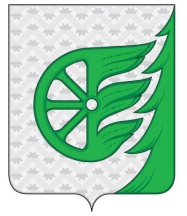 Администрация городского округа город ШахуньяНижегородской областиР А С П О Р Я Ж Е Н И Е№ п/пАдрес жилого помещенияДата обращения  Вид  работ1р. п. Сява, ул. Первомайская,д. 2А, кв. 219.07.2013Ремонт кровли2р. п. Сява, ул. Некрасова, д. 6, кв. 211.09.2013Ремонт кровли3р. п.  Вахтан, ул. Некрасова, д. 22, кв. 111.08.2014Замена окон4г. Шахунья. ул. Осипенко, д. 53, кв. 218.11.2014Замена окон5 р. п.  Сява, ул. Октябрьская, д. 5, кв. 422.04.2015Ремонт пола6с. Черное, ул. Молодежная, д. 14, кв.515.09.2015Замена оконных блоков и входной двери7р.п. Вахтан, ул. Линейная,д. 58, кв. 325.03.2016Капитальный ремонт печи8д. Туманино, ул. Молодежная, д. 11, кв. 225.04.2016Ремонт крыши9г. Шахунья, ул. Осипенко, д.55, кв. 111.07.2016Замена окон10г. Шахунья, ул. Октябрьская, д. 94, кв. 505.10.2016Установка отопительного котла11р. п.  Вахтан, ул. Гагарина, д. 3,кв. 107.10.2016Замена окна12р. п. Сява, ул. Гвардейская, д.6, кв. 221.11.2016Замена окон, ремонт кровли13р.п. Сява, ул. Кирова, д. 4, кв. 521.11.2016Замена окон и ремонт пола в туалете14р. п. Сява, ул. Кирова, д. 30, кв. 114.11.2016Замена окон и ремонт потолка15р. п. Сява, ул. Гвардейская, д.8 А, кв. 320.12.2016Замена окон16р. п. Сява, ул. Гвардейская,д. 8, кв. 1 20.12.2016Замена окон17р.п. Вахтан, ул. Гагарина,д. 1, кв. 326.12.2016Замена окна18р. п. Сява, ул. Кирова, д. 13,кв. 416.01.2017Замена входной двери19г. Шахунья, пер. Весенний, д. 3, в. 308.02.2017Замена водонагревателя. Замена котла20р.п. Вахтан, ул. Фрунзе, д. 6,в. 727.02.2017Замена окон21г. Шахунья, ул. Лесоруба,д. 3. кв. 1001.03.2017Замена окон и входной двери22г. Шахунья, ул. Плаксина, д.14 А, кв. 616.03.2017Замена дверей23р.п. Вахтан, ул. Линейная,д. 34, кв. 624.03.2017Замена окон24р.п. Вахтан, ул. Линейная,д. 34, кв. 724.03.2017Замена окон25р. п. Сява, ул. Кирова, д. 9,кв. 1030.03.2017Ремонт перекрытия26р. п. Сява, ул. Советская,д. 10, кв. 530.03.2017Ремонт пола27р. п. Сява, ул. Гвардейская,д. 10, кв. 110.04.2017Замена окон28р.п. Вахтан, ул. Осипенко, д. 14 А, кв. 228.04.2017Замена окон29р.п. Вахтан, ул.Студенческая, д. 1, кв. 204.05.2017Замена окон30р.п. Вахтан, ул. Карповская,д. 39, кв. 17Ремонт квартиры31р.п. Сява, ул. Ленина, д. 3,кв. 324.05.2017Замена входной двери и окон32р.п. Сява, ул. Ветлужская, д.15, кв. 429.05.2017Ремонт конька на крыше33д. Ильинки, ул. Новая, д. 213.06.2017Ремонт крыши дома34р.п. Сява, ул. Островского,д. 11, кв. 221.06.2017Замена окон35р.п. Вахтан, ул. Новая, д. 18,кв. 322.06.2017Замена входной двери36с. Хмелевицы, ул.Центральная, д. 35, кв. 1717.07.2017Замена окон и балконной двери37г. Шахунья, ул. Гагарина,д. 81, кв. 121.08.2017Замена окон38г. Шахунья, ул. Пархоменко,д. 4, кв. 112.09.2017Замена унитаза и входной двери39р. п.  Вахтан, ул. Крупской, д. 5, кв. 101.11.2017Замена входной двери и ремонт потолка40р. п.  Сява, ул. Лесозаводская, д. 5, кв. 412.11.2017Ремонт печи, ремонт пола41р. п.  Сява, ул. Лесозаводская, д. 5, кв. 522.11.2017Ремонт крыши и печи42р. п.  Вахтан, ул. Кадровая, д. 46, кв. 204.12.2017Замена окон43р. п.  Сява, ул. Первомайская, д. 7, кв. 313.12.2017Ремонт кровли, замена окон, ремонт фундамента44г. Шахунья, ул. Ярославского, д.13. кв.114.12.2017Утепление стены45 р. п.  Вахтан, ул. 40 лет Победы, д. 9, кв. 112.02.2018Замена окон, ремонт печей46р. п. Вахтан, ул. Студенческая, д. 1, кв. 202.04.2018Замена входной двери47р. п. Вахтан, ул. Гоголя, д. 26, кв. 1Капитальный ремонт квартиры48р. п. Сява, ул. Кирова, д. 10, кв. 722.06.2018Замена окон49р. п.  Вахтан, ул.Линейная, д. 38, кв. 227.06.2018Замена окон, ремонт пола на кухне50г. Шахунья, ул. Октябрьская, д. 126, кв. 3, к. 205.07.2018Замена окна, ремонт пола51р. п.  Сява, ул. Кирова, д. 16, кв. 810.07.2018Замена окон, входной двери52р. п.  Вахтан, ул. Карповская, д. 37. кв. 2510.07.2018Замена входной двери53р. п.  Вахтан, ул. Мухачева, д. 39, кв. 214.08.2018Ремонт печи и фронтона крыши54р. п.  Вахтан, ул. Некрасова, д. 21, кв. 222.08.2018Замена окна, ремонт потолка, ремонт крыши55р. п.  Вахтан, ул. Комарова, д. 5, кв. 128.08.2018Замена окон и входной двери56с. Верховское, ул. Мира, д. 2, кв. 1501.10.2018Замена окон и входной двери57р. п.  Сява, ул. Юбилейная, д. 7, кв. 109.11.2018Ремонт крыши58с. Хмелевицы, ул. Больничная, д. 3, кв. 1517.12.2018Капитальный ремонт квартиры59г. Шахунья, ул. Майская, д. 6, кв. 1Ремонт пола кухни и комнаты60р. п.  Вахтан, ул. Филипповича, д. 17, кв. 620.12.2018Замена окон61р. п.  Вахтан, ул. Филипповича, д. 17, кв. 320.12.2018Замена окон62р. п.  Сява, ул. Свободы, д. 5, кв. 124.12.2018Замена окон и входной двери,ремонт крыши63р. п.  Вахтан, ул. Филипповича, д. 17, кв. 522.01.2019Замена окна64с. Черное, ул. Молодежная, д. 13, кв. 225.01.2019Замена окон и входной двери65р. п.  Вахтан, ул. Комарова, д. 34, кв. 804.02.2019Ремонт пола и установка унитаза66р. п.  Вахтан, ул. Филипповича, д. 8, кв. 1019.03.2019Замена окон и входной двери67р. п.  Вахтан, ул. Филипповича, д. 4, кв. 1027.03.2019Замена окон68р. п.  Вахтан, ул. Филипповича, д. 4, кв. 827.03.2019Замена окон69р. п. Вахтан, ул. Крупской, д. 5, кв. 105.04.2019Ремонт кровли70р. п.  Вахтан, ул. Новая, д. 15, кв. 323.04.2019Замена окон и входной двери71р. п. Вахтан, ул. Новая, д. 15, кв. 123.04.2019Замена окон72р. п.  Сява, ул. Советская, д. 10, кв. 824.04.2019Ремонт потолка, замена окон, ремонт печей73р. п.  Сява, ул. Советская, д. 10, кв. 524.04.2019Ремонт пола, ремонт печей74р. п. Сява, ул. Советская, д. 10, кв. 224.04.2019Ремонт пола, ремонт печей75р. п. Вахтан, ул. Юбилейная, д. 22, кв. 120.05.2019Замена окон76р. п.  Сява, ул. Ленина, д. 6, кв. 221.05.2019Замена окон77р. п. Вахтан, ул. Первомайская, д. 8, кв. 229.05.2019Ремонт квартиры78р. п. Вахтан, ул. Некрасова, д. 9, кв. 230.05.2019Ремонт квартиры79р. п. Сява, ул. Островского, д. 9, кв. 131.05.2019Замена окон, обшивка стен, ремонт пола, печной трубы и крыши80г. Шахунья, ул. Пионерская, д. 13, к. 2931.05.2019Замена окна и входной двери81г. Шахунья, ул. Осипенко, д. 57, кв. 124.06.2019Ремонт квартиры82р. п. Сява, ул. Островского, д. 9. кв. 202.07.2019Замена окон, ремонт печи83с. Верховское, ул. Мира, д. 8, кв. 209.07.2019Ремонт крыши, цоколя, отмоски84д. Туманино, ул. Молодежная, д. 9, кв. 208.08.2019Ремонт печи85г. Шахунья, ул. Комсомольская, д. 55 А кв. 801.10.2019Ремонт квартиры86д. Макарово, ул. Макаровская, д. 7, кв. 208.10.2019Ремонт пола, замена окон87р.п. Сява, ул. Лесозаводская, д. 4, кв. 821.10.2019Замена окон88г. Шахунья, ул. Гагарина, д.81, кв. 128.10.2019Ремонт печи и пола. Ремонт фундамента89г. Шахунья, ул. Гагарина, д.81, кв. 228.10.2019Ремонт печи. Замена окон и двери90р. п. Сява, ул. Фрунзе, д. 5, кв. 108.11.2019Установка конька на кровле 91р. п. Сява, ул. Кирова, д. 27, кв. 108.11.2019Ремонт крыши92р. п. Вахтан, ул. Лесная, д. 2, кв. 111.11.2019Ремонт пола93р. п. Вахтан, ул. Карповская, д. 37, кв. 120.11.2019Замена дверей